									Утверждаю:									Директор МУК «КДЦ									Среднечубуркского с/п»										Е.А.ПономарёваОтчёто проведении урока памяти «Дети Кубани в годы Великой Отечественной войны»          8 февраля 2020 года в музейной комнате МУК «КДЦ Среднечубуркского сельского поселения, заведующим музейным сектором Литвиновой Галиной Павловной, был проведён урок памяти «Дети Кубани в годы Великой Отечественной войны».Чем дальше в историю уходят события Великой Отечественной войны, тем меньше остаётся людей, переживших эту войну, воевавших, совершивших подвиги во имя Победы. Но по-прежнему священна память об этих людях. Шли сражаться за Родину все, вслед за взрослыми с мальчишеской отвагой вышли на битву с врагом и многие юные кубанцы. Они сбегали из дому, их снимали с поездов и возвращали родным, а они опять рвались в бой громить врага... Их было много, отважных ребят. Все они были пионерами, членами детской патриотической организации. Пионер - это первый, лучший. Подвиги кубанских пионеров являются примером необычного мужества, беззаветной любви к Родине. Маленькие герои большой войны. Они сражались рядом со старшими - отцами, братьями, рядом с коммунистами и комсомольцами. Их имена присвоены посёлкам, улицам, школам. О них сложены стихи и песни.Мы должны помнить героев и хранить эту память бережно, словно дорогой и хрупкий предмет.На мероприятии присутствовало 8 человек.Заведующий музейным сектором				     Г.П.ЛитвиноваТе. 38-9-71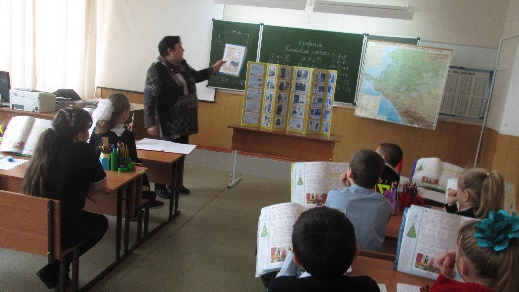 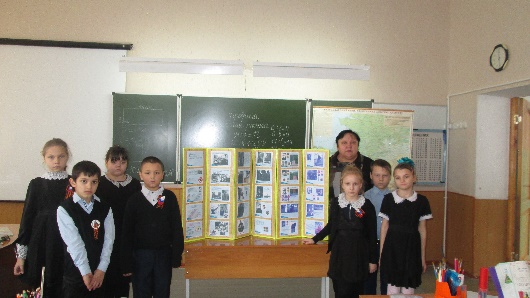 